Publicado en Madrid el 01/03/2024 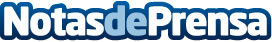 Utiles Empaso recuerda la importancia de mantener medidas de prevención para evitar el contagia de enfermedadesA medida que el mundo se adapta a la realidad cambiante de la COVID-19, Utiles Empaso destaca la imprevisibilidad del patrón de este virusDatos de contacto:Utiles EmpasoUtiles Empaso643 93 95 49Nota de prensa publicada en: https://www.notasdeprensa.es/utiles-empaso-recuerda-la-importancia-de Categorias: Medicina Servicios Técnicos Hogar http://www.notasdeprensa.es